До реєстр. № 4187 від 05.10.2020 року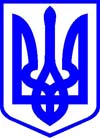 ВЕРХОВНА РАДА УКРАЇНИКомітет з питань екологічної політики та природокористування01008, м. Київ-8, вул. М.Грушевського, 5, тел.: 255-27-06, факс: 255-22-72ВЕРХОВНА РАДА УКРАЇНИВносимо на розгляд Верховної Ради України підготовлений на виконання Постанови Верховної Ради України від 03.02.2021 № 1184-IX доопрацьований народними депутатами України – членами Комітету Верховної Ради України з питань екологічної політики та природокористування проект Закону України про внесення змін до деяких законодавчих актів України щодо підтримки розвитку вітчизняних галузей надрокористування" (реєстр. № 4187), виклавши його назву у такій редакції "Про внесення змін до деяких законодавчих актів України щодо удосконалення законодавства у сфері користування надрами".Законопроект розроблений з метою створення прозорої, простої та зрозумілої системи користування надрами, зменшення надмірного державного впливу на галузь, підвищення конкуренції та легалізація відносин у сфері користування надрами.У доопрацьованій редакції законопроекту, підготовленій до повторного першого читання, частково враховані зауваження і пропозиції Комітету Верховної Ради України з питань антикорупційної політики, Національного агентства з питань запобігання корупції, Головного науково-експертного управління, центральних органів виконавчої влади, суб'єктів господарювання та неурядових міжнародних організацій, а також враховано пропозиції народних депутатів України, висловлених під час обговорення законопроекту на засіданні Комітету 03.03.2021.Комітет пропонує визначити доповідачем при розгляді законопроекту на пленарному засіданні Верховної Ради України голову підкомітету з питань з питань охорони і раціонального використання надр, народного депутата України Якименка П.В.Додатки:1.	Проект Закону України - 	на 36 арк.2.	Пояснювальна записка - 	на 6 арк.3.	Порівняльна таблиця - 	на 90 арк.4. 	Проект Постанови Верховної Ради України - 	на 1 арк.Голова Комітету О. БОНДАРЕНКО